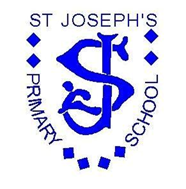 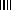 St Joseph’s RC Primary School Autumn 1Autumn 2Autumn 2Spring 1Spring 2Summer 1Summer 2LiteracyRead Write Inc. (Phonics)Read Write Inc. (Phonics)Read Write Inc. (Phonics)Read Write Inc. (Phonics)Cracking Writing: Writing an animal storyCracking Writing: Writing a recount textCracking Writing: Writing a report/information textNumeracyNumber: Place Value (within 10)Number: Addition and Subtraction (within 10)Geometry: ShapeNumber: Place Value (within 20)Number: Addition and Subtraction (within 10)Geometry: ShapeNumber: Place Value (within 20)Number: Addition and Subtraction (within 20)Number: Place Value (within 50)Measurement: Length and HeightWeight and Volume Number: Multiplication and DivisionNumber: FractionsGeometry: Position and DirectionNumber: Place value (within 100)Measurement: MoneyMeasurement: TimeSciencePlants & Animals. Where We LiveWho Am I?Who Am I?CelebrationsPolar PlacesOn SafariHolidayREGod’s Great PlanGod’s Great PlanGod’s Great PlanFamilies and CelebrationsFollowing JesusFollowing JesusMiraclesHistoryMy Family HistoryMy Family HistoryThe Greatest ExplorersGreat Inventions-TransportGeographyOur Local Area People and Their CommunitiesAnimals and Their HabitatsComputingBasic Computing SkillsBasic Computing SkillsMicrosoft Word & Other ProgramsUnplugged AlgorithmsUsing IpadsData Collection and representationPresenting InformationPEFundamentals movement, dribbling and ball masteryFundamentals movement, dribbling and ball masteryFundamentals H-E-F Coordination, passing and receiving& danceGymnastics Coordination, strength and flexibilityGames invasionY1 Attacking principles and Defensive skillsGames Non-invasionNet and wall or strike and field Games Non-invasion Athletic performancePSHERSEAiming highAiming highCreated and Loved by GodCreated to love others. Personal relationshipsKeeping SafeCreated to live in the communityCreated in the community: Living in the wider worldMusicCharanga: Hey YouCharanga: Hey YouCharanga: Rhythm In The Way We Walk and Banana RapCharanga: In The GrooveCharanga: Round and RoundCharanga: Your ImaginationCharanga: Reflect Rewind and ReplayFrenchArt and DesignSpiralsUsing drawing, collage and mark-making to explore spirals. Introducing sketchbooks.SpiralsUsing drawing, collage and mark-making to explore spirals. Introducing sketchbooks.Exploring WatercolourExploring watercolour and discovering we can use accidental marks to help us make art.Making BirdsSculptural project beginning with making drawings from observation, exploring media, and transforming the drawings from 2d to 3d to make a birdDesign and TechnologyPreparing fruit and vegetablesSliders and leversFreestanding structures